Formelsammlung MathematikPhysik Sinus α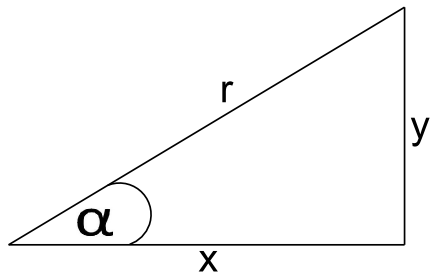 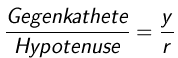 Cosinus  α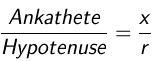 Tangens  α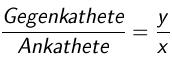 Durchschnittsgeschwindigkeit (wobei x2 = Endposition, x1 = Startposition, t2 = Endzeit, t1 = Startzeit)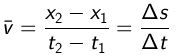 Durchschnittsbeschleunigung(wobei v2 = Endgeschwindigkeit, v1 = Anfangsgeschwindigkeit, t2 = Endzeit, t1 = Startzeit)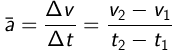 Gesetze der gleichförmigen Bewegung(wobei s0 = Startposition, v0 = Anfangsgeschwindigkeit, t = Zeit)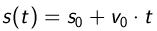 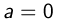 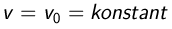 Gesetze der gleichmäßig beschleunigten Bewegung(wobei s0 = Startposition, v0 = Anfangsgeschwindigkeit, a0 = Beschleunigung, t = Zeit)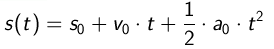 (wobei v0 = Anfangsgeschwindigkeit, a0 = Beschleunigung, t = Zeit)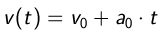 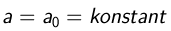 Momentangeschwindigkeit 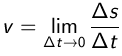 bzw.v = a · tHöhe bei einem senkrechten Wurf nach einer bestimmten Zeit auf dem Weg nach oben 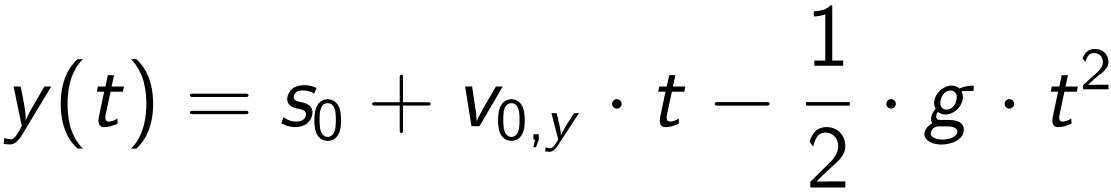 (wobei so = Ausgangshöhe,  v0,y = Anfangsgeschwindigkeit nach oben, g = Erdbeschleunigung (9,81 m/s2), t = Zeit)Höhe bei einem freien Fall nach einer bestimmten Zeit 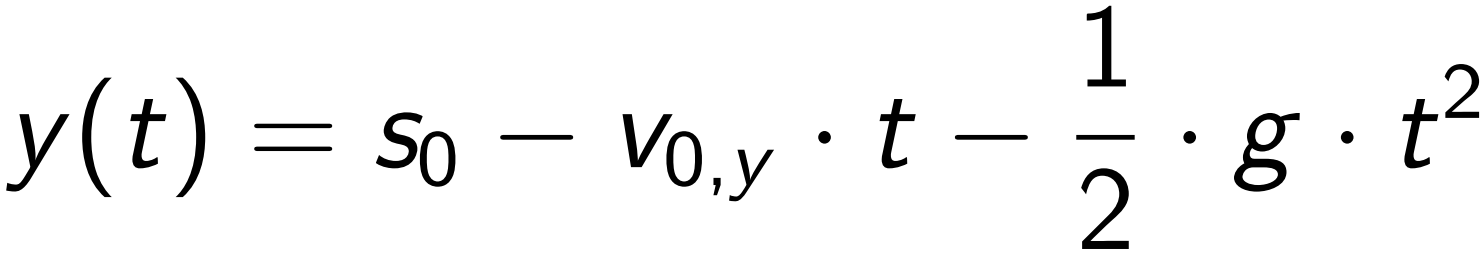 (wobei so = Ausgangshöhe, - v0,y = Anfangsgeschwindigkeit nach unten, g = Erdbeschleunigung (9,81 m/s2), t = Zeit)Geschwindigkeit in Abhängigkeit von der Zeit beim senkrechten Wurf(wobei v0,y = Anfangsgeschwindigkeit nach oben,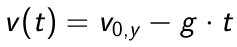 g = Erdbeschleunigung (9,81 m/s2), t = Zeit)Steigzeit ts (wobei v0,y = Anfangsgeschwindigkeit nach oben, 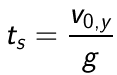 g = Erdbeschleunigung (9,81 m/s2))Wurfhöhe (wobei v0,y = Anfangsgeschwindigkeit nach oben, 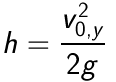 g = Erdbeschleunigung (9,81 m/s2))Höhe bei einem waagerechten Wurf nach einer bestimmten Zeit 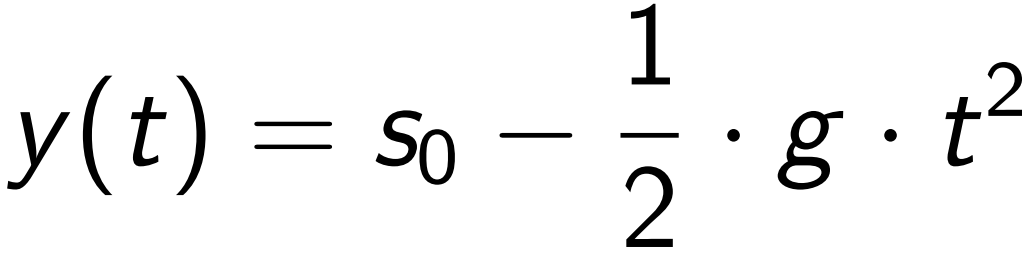 (wobei g = Erdbeschleunigung (9,81 m/s2), t = Zeit)Bahngleichung für den waagerechten Wurf (wobei v0,x = Anfangsgeschwindigkeit zur Seite, 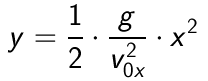 g = Erdbeschleunigung (9,81 m/s2) x = Weite)Wurfweite waagerechter Wurf (wobei v0,x = Anfangsgeschwindigkeit zur Seite, 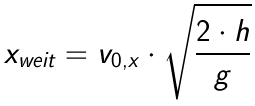 g = Erdbeschleunigung (9,81 m/s2), h = Abwurfhöhe)1. Newton´sches Axiom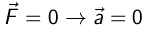 2. Newton´sches Axiom (Grundgleichung der Mechanik(wobei m = Masse, a = Beschleunigung)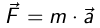 3. Newton´sches Axiom (Wechselwirkungsgesetz)(wobei F21  = Kraft von Körper 2 auf Körper 1 , F12 = Kraft von Körper 2 auf Körper 1)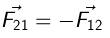 Gewichtskraft 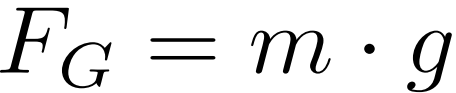 (wobei m = Masse, g = Ortsfaktor)Haftkraft(wobei fH = µH = Haftzahl, FN = Normalkraft)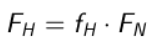 Gleitreibungskraft(wobei fH = µR = Gleitreibungszahl, FN = Normalkraft)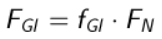 Rollreibungskraft(wobei frol = Rollreibungszahl, FN = Normalkraft, 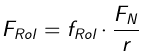 r = Radius)Stoke´sche Reibungskraft(wobei η = Viskosität, also Zähigkeit des jeweiligen Mediums; v = Geschwindigkeit; r = Radius)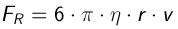 Newton´sche Reibungkraft(wobei A = Querschnittsfläche, die senkrecht zur Bewegungsrichtung steht; r = Dichte des Mediums; cw = Widerstandswert; v = Geschwindigkeit)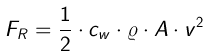 Hangabtriebskraft(wobei FG = Gewichtskraft)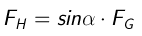 Normalkraft(wobei FG = Gewichtskraft)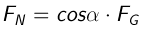 Verhältnis von Hangabtriebskraft  FH, Gravitationskraft FG, Höhe h und Länge s der schiefen Bahn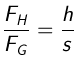 Physikalische Arbeit/ Energieoder 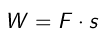 allgemein gilt 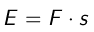 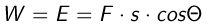 Physikalische Leistung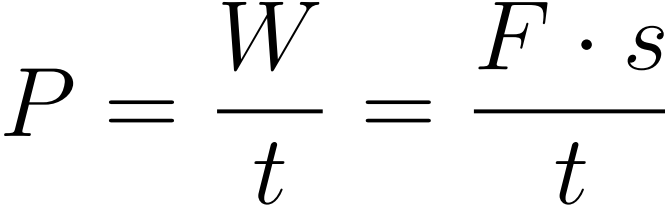 Lageenergie bzw. potentielle Energie (wobei F = Kraft, h = Höhe, m = Masse, g = Erdbeschleunigung)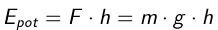 Kinetische Energie(wobei m = Masse, v = Geschwindigkeit)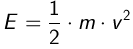 Zugeführte kinetische Energie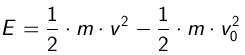 (wobei m = Masse, v = Endgeschwindigkeit, v0 = Anfangsgeschwindigkeit)Hooke´sches Gesetz(wobei D = Federkonstante, s = Auslenkung)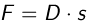 Spannenergie(wobei D = Federkonstante, s = Auslenkung)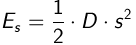 Energie (vor und nach einem mechanischen Vorgang)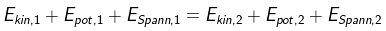 bzw.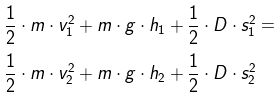 (wobei m = Masse, v1 = Geschwindigkeit vorher, g = Erdbeschleunigung, h1 = Höhe vorher, D = Federkonstante, s1 = Auslenkung vorher,  v2 = Geschwindigkeit nachher, h2 = Höhe nachher, s2 = Auslenkung nachherImpulserhaltung p1, vor + p2, vor  = p1, nach  +  p2, nach bzw. 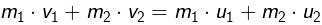 (m1 = Masse Körper A, m2 = Masse Körper B, v1 = Geschwindigkeit des Körpers A vor dem Stoß, v2 = Geschwindigkeit des Körpers B vor dem Stoß, u1 = Geschwindigkeit des Körpers A nach dem Stoß, u2 = Geschwindigkeit des Körpers B nach dem Stoß)Kinetische Energieerhaltung 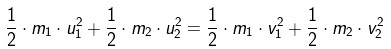 (siehe Impulserhaltung)Gravitationsgesetz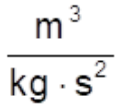 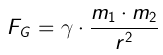 Gravitationskonstante γ= 6,67 · 10 -11 (m1 = Masse Körper A, m2 = Masse Körper B, r = Abstand der beiden Schwerpunkte beider Massen)Arbeit im Gravitationsfeld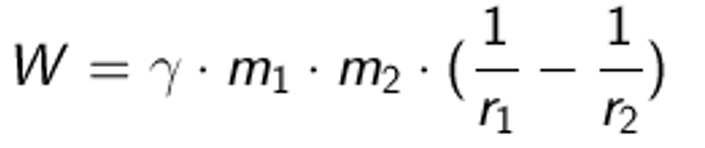 Gravitationskonstante γ= 6,67 · 10 -11 (m1 = Masse Körper A, m2 = Masse Körper B, r1 = Abstand des Schwerpunkts der Masse 1 vom Schwerpunkt der Masse 2 vorher, r2 = Abstand des Schwerpunkts der Masse 1 vom Schwerpunkt der Masse 2 nachher)Zentripetalkraft (und auch Fliehkraft bzw. Radialkraft)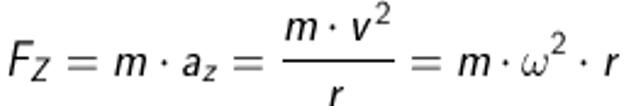 (m = Masse des Körpers, az = Beschleunigung des Körpers, r = Abstand des Körpers vom Drehzentrum, v = Bahngeschwindigkeit des Körpers, ω = Winkelgeschwindigkeit)Zentripetalbeschleunigung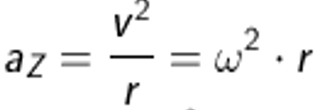 (r = Abstand des Körpers vom Drehzentrum, v = Bahngeschwindigkeit des Körpers, ω = Winkelgeschwindigkeit)Bahngeschwindigkeit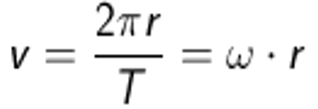 oder 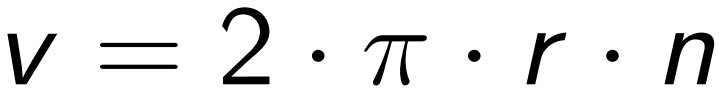 (r = Abstand des Körpers vom Drehzentrum, T = Umlaufdauer, ω = Winkelgeschwindigkeit, n = Drehzahl)Winkelgeschwindigkeit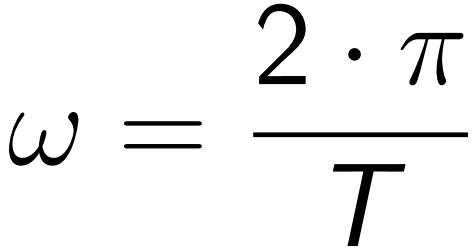 (T = Umlaufdauer)Drehzahl 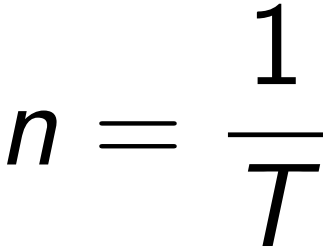 (T = Umlaufdauer)Umrechnung von Gradmaß in Bogenmaß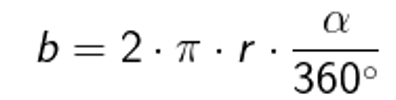 (r = Abstand des Körpers vom Drehzentrum – beim Einheitskreis 1 cm)Umrechnung von Bogenmaß in Gradmaß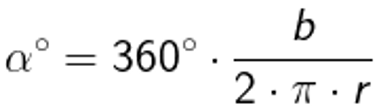 (r = Abstand des Körpers vom Drehzentrum – beim Einheitskreis 1 cm)